REPORT ON REGELTECHNIEK WPO SESSIONDate
Name 1, email1
Name 2, email2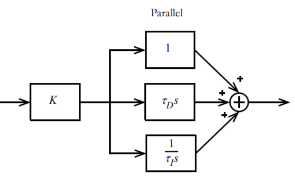 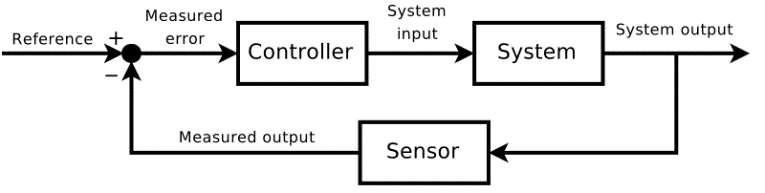 Third session - ExercisesConsider the following control setup using control system toolboxConsider the following control setup using SimulinkRealize the systems: .Apply constant 20 (Celsius) as reference signal. Simulation parameters: . Calculate the system, measured outputs and the measured error, show them on the same figure. Display the Bode plot of the underlying system using Bode command. Estimate the gain margin, phase margin, crossover frequency using the Bode plot figure, compare your results with margin command.Design a P controller that has 60 degrees of phase marginWhat gain is needed? Define the controller accordingly. Check the new phase margin.Calculate the system, measured outputs and the measured error, show them on the same figure.What is the analytical steady-state error level (see the formula presentation file) and what is the measured one?Consider exercise b) but with a PI controllerUse the gain obtained in b). Choose the dominant time constant for the integration time. Show the measured output, and what is the phase margin? Adjust the controller to have 60 degrees of phase margin again. Calculate the system, measured outputs and the measured error, show them on the same figure. What is the analytical steady-state error level and what is the measured one?Compare the reference signal with the measured outputs of P and PI controlled systems, show the error signals as well. Compare the settling times, rise times, overshoots, static gains, steady state errors. What conclusions do you draw? Realize the systems with the following parameters  Is the open-loop system stable? Show the unit step response.Is the closed-loop system stable? Show the unit step response.Display the Bode plot of the underlying system. Estimate the gain margin, phase margin, crossover frequency using the Bode plot figure.Design a P controller that have 45 degrees of phase margin. Apply 20 (Celsius) as step reference signalWhat gain is needed? Why? Define the controller accordingly Check the step response. Mark the settling time, compare the true set point (reference) signal with the actual measured value and show the error signal. What is the analytical steady-state error level and what is the measured one?Consider exercise b) but with a PI controllerUse the gain obtained in c). Choose the dominant time constant for the integration time.Check the step response. Mark the settling time, compare the true set point (reference) signal with the actual measured value and show the error signal. What is the analytical steady-state error level and what is the measured one?Consider exercise c) but with a PID controllerUse the gain obtained in b) and integration time obtained in c). Choose the second dominant time constant for the differentiation time.Check the step response. Mark the settling time, compare the true set point (reference) signal with the actual measured value and show the error signal. What is the analytical steady-state error level and what is the measured one?Compare the step responses from b)-d) with the reference signal and analyze the results. What conclusions can you draw?